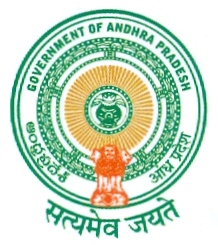 GOVERNMENT OF ANDHRA PRADESHABSTRACTCollection and Remittance of Revenue Receipts to Government Account – Orders – Issued.===========================================================================FINANCE (TFR) DEPARTMENTG.O.Ms.No.115							Dates:  20.05.2014									READ the following:-O R D E R:	In the context of reorganization of State, orders were issued to complete making of payments by 24-5-2014 to facilitate the Account rendering authorities to render monthly accounts for May 2014 to the Accountant General at the earliest.  A doubt was expressed in some quarters whether these orders apply to receipts also.   2.	Government after careful consideration hereby order that all Receipts-Capital and Revenue can be remitted to Government account of the existing State of Andhra Pradesh up to  01.06.2014.3.	Hence all the Revenue Earning Departments are requested to realise the revenues and remit to Government account up to 01.06-2014.  They may also ensure that all the demand drafts/cheques etc., received by them are sent to concerned banks for realization on the same day 4.	All the Agency Banks are requested to accept all the remittances to the Treasury of Existing State of Andhra Pradesh up to 01.06.2014.5.	The G.O. is available in Andhra Pradesh Government Website http://goir.ap.gov.in.(BY ORDER AND IN THE NAME OF THE GOVERNOR OF ANDHRA PRADESH)                      AJEYA KALLAM,  PRINCIPAL SECRETARY TO GOVERNMENTThe Revenue (CT./Exc./Regn.& Stamps/Land Revenue) Dept.The T.R. & B. Department.The Industries and Commerce Department.The E.F.S. & T. Department.The Commissioner of Commercial Taxes A.P. Hyderabad.The Commissioner of Excise, A.P. HyderabadThe Inspector General, Registration and Stamps, A.P. Hyderabad.The Chief Commissioner of Land Administration, A.P. Hyderabad.The Commissioner, Transport Department, A.P .Hyderabad. The Director of Mines and Geology, A.P. Hyderabad.The Director of Treasuries and Accounts, A.P.HyhderabadThe Pay & Accounts Officer, Hyderabad.The Director of Works Accounts, A.P.Hyderabad.					Copy to all District Treasury Officers in the State.The Principal Chief Conservator of Forest, A.P .Hyderabad.Copy to the Principal Accountant General (A&E) A.P. Hyderabad.Copy to the Principal Accountant General (Audit) A.P. Hyderabad.Copy to S.F./S.Cs.			*****